 La Marzocco Technical Bulletin #90 - March 2014  GB5 / FB80 Firmware Update Dear La Marzocco family members, We’d like to inform you that new firmware is available for the following LM coffee machine models: GB5 / FB80 AV  	Lily_133 Refilling issues during the brewing (and pre-infusion) are fixed. GB5 / FB80 EE LilyMan_120 Refilling issues during the brewing (and pre-infusion) are fixed. GB5 / FB80 AV INDEPENDENT BOILERS LilyGB5_3Caf_103 Issues of conversion °F / °C are fixed. GB5 / FB80 EE INDEPENDENT BOILERS LilyMan_3Caf_101 Issues of conversion °F / °C are fixed. These improvements have been made on all machine models, starting with these S/N: AV: GB5/FB80 – GB010111 EE: GB5/FB80 – GB10279Please do not hesitate to contact us if you have any questions. 
Best regards, After Sales Department Larry Eister		Larry@lamarzoccousa.comScott Guglielmino 	Scott@lamarzoccousa.comSupport Team 		Support@lamarzoccousa.com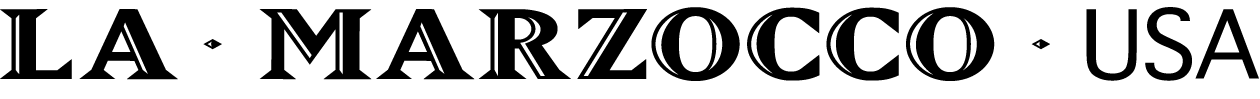 1553 NW Ballard Way, Seattle, WA 98107La MarzoccoMarcoMazzerPhone:	206.706.9104Fax:	206.706.9106 Web:	www.lamarzoccousa.com